NAME: ______________________	 Reproduction								TOTAL:  _______  /68PART A   Multiple Choice:  2 points each (     / 20)Which of the following statements is true: In general, boys enter puberty before girlsThe last set of chromosomes code for a male (xx) or a female (xy)The birth control pill works by preventing the ovary from releasing an egg Gametes contain one set of chromosomes. Which of the following is a gamete cell?A blood cellA sperm cellA tissue cellA bone cellThe only method of contraceptive, which protects you from most STI’s is:Oral contraceptives (Birth Control Pills)CondomsThe patchInjectable contraceptionWhat is the hormone responsible for the major changes in puberty in boysTestosteroneProgesteroneEstrogen OvulationDuring ovulation the female egg travels from the ovary into theUterusCervixFallopian TubeFetusThere are ____ chromosomes in a new cell10234621The  ______  is the part of the plant male reproductive organ where pollen is produced and stored.StigmaStyleAntherOvaryHIV can be spread…through the use of a pre-used needlethrough contact with blood of an infected personthrough sexual intercourse with an infected personAll of the aboveThe process of cellular respiration occurs in theNucleusChloroplastMitochondrionCytoplasmThe process of photosynthesis occurs in the NucleusChloroplastMitochondrionCytoplasmPART B:     Fill in the Blank (2 point each      /14)WORD BANK:  		Embryo	Fetus		BirthFertilization	Ovum		 Zygote         Spermatozoon Steps in Human Reproduction: The male gamete (__________________________) fuses with a female gamete            (______________________).  This process is called ____________________________________.This fusion produces an initial cell called a ___________ that contains complete genetic material.Between week 1 to 9 cell division occurs and the developing young is referred to as ________________________. After this point the offspring is then referred to as a ______________________.  _________________ happens after full gestation occurs.  For humans, this could occur between week  38 and 40. PART C:  Label the diagrams ( 1 point each       /14)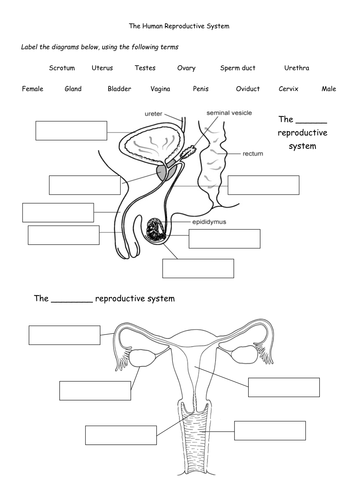 PART D:  Fill in the chart (1 point each    /10)PART E:   EXPANDED ANSWER  		/10 pointsUsing the apple tree as an example, explain the sexual reproduction of this angiosperm (from flowering to new plant growth.)InputsOutputsPhotosynthesis1._______________________2. ______________________3. ______________________1. ______________________2. ______________________Cellular respiration1._______________________2. ______________________1._______________________2. ______________________3. ______________________